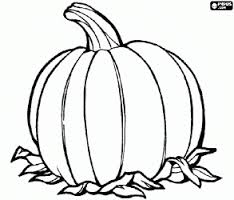 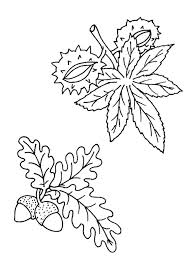 MENUS POUVANT ETRE MODIFIES SELON ARRIVAGEJourHors d’œuvrePlat principalGarnitureFromageDessertLundi 5Salade de mâcheRôti de boeufCarottes VichyBananeMardi 6ConcombresCordon bleuPurée de céleriYaourts bio sucrésJeudi 8Carottes râpéesBlanquette de veauRiz pilafSorbetVendredi 9Velouté de potironLieu noir        Epinards ClémentinesLundi 12Feuilleté au fromageSteak hachéFritesKiwisMardi 13AvocatsSauté de porc aux olivesPommes de terre fondantesGâteau au chocolatJeudi 15SaladeLasagnes bolognaisesMousse au chocolatVendredi 16Chèvre chaud au mielPoisson panéHaricots vertsYaourts bio aromatisésLundi 19Salade croûtons et emmentalChipolatasLentilles et carottesYaourts au lait de brebisMardi 20 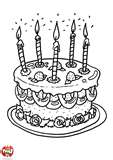 SaladeTartifletteCompote pomme d’amourJeudi 22Soupe de tomates alphabetPaupiette de veauGratin de choux-fleursYaourts bio sucrésVendredi 23Salade niçoiseSaumonJardinière de légumesTarte aux pommes cannelleLundi 26Concombres Bœuf bolognaiseSpaghettisYaourts aromatisésMardi 27 Bouillon vermicellePot au feu et ses légumesCantalBananesJeudi 29PamplemousseEmincé de poulet TandooriRiz au curryCrème chocolat bioVendredi 30Rosette tranchéeCassolette de la merPurée CrécyClémentines